Publicado en Sevilla el 29/11/2016 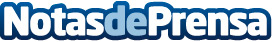 Historia breve de la cerrajeríaLos cerrajeros existen desde hace mucho tiempo y son muy necesarios en estos tiempos. Historia breve de la cerrajería: Un oficio de profesionales.Datos de contacto:Anuubis SolutionsRedacción y publicación.966 312 249Nota de prensa publicada en: https://www.notasdeprensa.es/historia-breve-de-la-cerrajeria_1 Categorias: Historia Andalucia Innovación Tecnológica Construcción y Materiales http://www.notasdeprensa.es